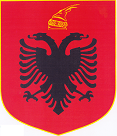 REPUBLIKA E SHQIPERISESHKOLLA 9-vjecare „Lush Kola“ BARBULLUSHSHKODERBarbullush me 24/3/2013Rregullorja e Zhvillimit të Provimeve të LirimitViti Shkollor 2012-2013Sesioni INë mbështetje të udhëzimit nr 3, datë 21/2/2013 të MASH mbi MASAT PËR ZHVILLIMIN E PROVIMEVE TË LIRIMIT 2013, Rregullorja e zhvillimit të provimeve të lirimit është si më poshtë:Nxënësi që nuk arrin të marrë Provimin e Lirimit e rijep atë në sesionin pasardhës. (Kreu II, Neni 10, Pika 4)Ndalohet hyrja e personave të pa autorizuar në mjediset e provimit. (Kreu VI, Neni 21, Pika e)Largësia ndërmjet nxënësve në provim të jetë jo më pak se 120cm. (Kreu III, Neni 12, Pika b)Nxënësi duhet të jetë i paisur me mjet identifikimi (karte identiteti ose çertefikate përsonale me fotografi). (Kreu VI, Neni 21, Pika c)Nxënësi duhet të rrespektojë orarin e zhvillimit të Provimit të Lirimit. (Kreu VI, Neni 21, Pika dh)Nxënësi njihet me rregullat e Provimit të Lirimit nga Administratori i Provimit, dhe me masat që do të merren nëse ato nuk zbatohen. (Kreu VI, Neni 22, Pika c)Nxënësi nuk duhet të mbajë asnjë mjet komunikimi gjatë zhvillimit të provimit. (Kreu VI, Neni 23, Pika c)Nxënësi nuk lejohet të ndërrojë vend gjatë zhvillimit të Provimit të Lirimit. (Kreu VI, Neni 23, Pika ç)Nxënësi nuk lejohet të mbajë asgjë tjetër në tavolinën e tij, përveç stilolapsit dhe çertefikatës përsonale/kartës së identitetit. (Kreu VI, Neni 23, Pika d)Nxënësi nuk lejohet të përtypet, të bëjë zhurmë, të kopjojë apo të komunikojë me asnjë person mbi përmbajtjen e testit. (Kreu VI, Neni 23, Pika ë dhe f)Nxënësi nuk duhet të largohet nga mjedisi i provimit për asnjë arsye pa realizuar më parë procesin e sekretimit. (Kreu VI, Neni 23, Pika g)Nxënësit i ndalohet të bëjë shënime në fletën e testit. (Kreu VI, Neni 23, Pika h)Drejtori i ShkollësEdmond LUKAJ